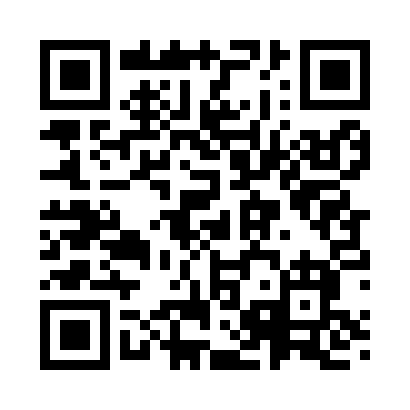 Prayer times for Radersburg, Montana, USAMon 1 Jul 2024 - Wed 31 Jul 2024High Latitude Method: Angle Based RulePrayer Calculation Method: Islamic Society of North AmericaAsar Calculation Method: ShafiPrayer times provided by https://www.salahtimes.comDateDayFajrSunriseDhuhrAsrMaghribIsha1Mon3:385:391:315:429:2211:232Tue3:395:401:315:429:2111:223Wed3:405:411:315:429:2111:224Thu3:415:411:315:429:2111:215Fri3:425:421:315:429:2011:206Sat3:435:431:315:429:2011:197Sun3:455:431:325:429:1911:188Mon3:465:441:325:429:1911:179Tue3:475:451:325:429:1811:1610Wed3:495:461:325:429:1811:1511Thu3:505:471:325:429:1711:1412Fri3:525:481:325:419:1611:1213Sat3:535:491:325:419:1611:1114Sun3:555:501:335:419:1511:1015Mon3:565:511:335:419:1411:0816Tue3:585:511:335:419:1311:0717Wed3:595:521:335:419:1311:0518Thu4:015:541:335:409:1211:0419Fri4:035:551:335:409:1111:0220Sat4:055:561:335:409:1011:0021Sun4:065:571:335:409:0910:5922Mon4:085:581:335:399:0810:5723Tue4:105:591:335:399:0710:5524Wed4:126:001:335:399:0610:5425Thu4:136:011:335:389:0510:5226Fri4:156:021:335:389:0310:5027Sat4:176:031:335:379:0210:4828Sun4:196:051:335:379:0110:4629Mon4:216:061:335:369:0010:4430Tue4:226:071:335:368:5810:4231Wed4:246:081:335:358:5710:40